Ihre Stadtwerke – weil wir hier leben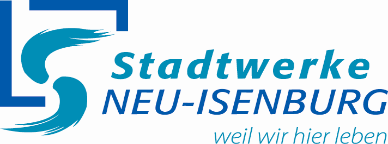 Energie und Wasser kommen in Neu-Isenburg von Ihren Stadtwerken: zuverlässig, sicher und zu fairen Preisen.Aber Ihre Stadtwerke sind mehr als nur Ihr Energie- und Wasserversorger. Wir betreiben auch das WaldSchwimmbad Neu-Isenburg und die städtischen Buslinien und sorgen so für faire Energie,ein attraktives Freizeitangebot und bequeme Mobilität in unserer Stadt.Zum 01. Juni 2021 suchen wir in Teilzeit einenRettungsschwimmer (m/w/d) für unser WaldSchwimmbad Neu-IsenburgIhre Aufgaben bei uns:Beaufsichtigung des BadebetriebesBesucherbetreuungErste-Hilfe LeistungenReinigungs-, Service und DesinfektionsarbeitenPflege der AnlagenKontrollgänge auf dem GeländeUnsere Anforderungen an Sie:Mind. 18 Jahre altDeutsches Rettungsschwimmabzeichen in Silber (nicht älter als 2 Jahre)Erste-Hilfe-Schein (nicht älter als 2 Jahre)Gepflegtes und freundliches AuftretenBereitschaft zum Arbeiten im Schichtdienst, sowie an Wochenenden und FeiertagenSelbstständiges ArbeitenSicheres, dienstleistungsorientiertes Auftreten gegenüber BadegästenTeamfähigkeitSehr gute DeutschkenntnisseWir bieten Ihnen: Einsatz an einem festen Standort Monatlicher Dienstplan Offenes und kollegiales ArbeitsklimaAttraktives Gehalt nach Tarif AVEDie Stelle ist vorerst auf ein halbes Jahr befristet. Die Arbeitszeit orientiert sich an den Öffnungszeiten unseres Schwimmbads und beträgt im Durchschnitt 16 Stunden / Woche.  Die Teilnahme und Anmeldung an den erforderlichen Kursen zum Erwerb des deutschen Rettungsschwimmabzeichens in Silber sowie des Erste-Hilfe-Scheins kann auf Wunsch über die Stadtwerke Neu-Isenburg GmbH vermittelt werden. Die Kosten werden bei bestandener Prüfung von den Stadtwerken Neu-Isenburg übernommen.Wenn Sie Teil unseres motivierten Teams werden möchten, freuen wir uns auf die Zusendung Ihrer aussagekräftigen Bewerbungsunterlagen bis zum 30. April 2021.Per E-Mail an: Bewerbung@swni.de 	Per Post an: Stadtwerke Neu-Isenburg GmbH		Personalmanagement		Schleussnerstraße 62		63263 Neu-IsenburgVersenden Sie Ihre Unterlagen bitte als PDF-Dokument. Die Dateigröße sollte 10MB nicht überschreiten. Bewerbungsunterlagen, die uns per Post erreichen, werden nichtzurückgeschickt und sechs Monate nach dem Abschluss des Auswahlverfahrens vernichtet.Bitte beachten Sie die Datenschutzinformation auf unserer Homepage unter „Über uns / Karriere / Datenschutzinformation“Bei Rückfragen erreichen Sie Herrn Dörschug unter der Telefonnummer 0162-24 26 454 (oder: 06102/246-306). Wir freuen uns auf Ihre Bewerbung!